Тема: Сложение и вычитание в пределах 20 без перехода через разряд.Цель: обобщение и систематизация знаний по теме «Сложение и вычитание в пределах 20 без перехода через разряд»Задачи:- формировать умение решать примеры и задачи на сложение и вычитание в пределах 20 без перехода через разряд;- коррекция  мышления, на основе упражнений в анализе и синтезе, памяти посредством упражнений на запоминание; - воспитывать положительную мотивацию к урокам  математики;Оборудование: ИКТ, учебник Хилько А.А., Математика: 2 класс, Учебник для специальных (коррекционных) образовательных учреждений VIII вида. – 8 изд.- Спб.: филиал издательства «Просвещение», 2010. – 189 с.,  бусы для каждого обучающегося, счеты, линейки, карандаши. Ход урока:I. Организационная часть.Тихо дверь закрылась в класс.На уроке мы сейчас.Ждут нас задачи и примеры.Что ж, возьмемся мы за дело.II. Сообщение темы урока.Упражнение «Бусы»(дети откладывают по 1 бусинке и считают до 20)- обратный счет – Упражнение «Эстафета» - Сегодня на уроке мы с вами будем решать задачи и примеры в пределах 20.III. Устный счет.ЗагадкаПроживают в умной книжкеХитроумные братишки.Десять их, но братья этиСосчитают все на свете (цифры)«Какие цифры спрятались?» (зашумленные)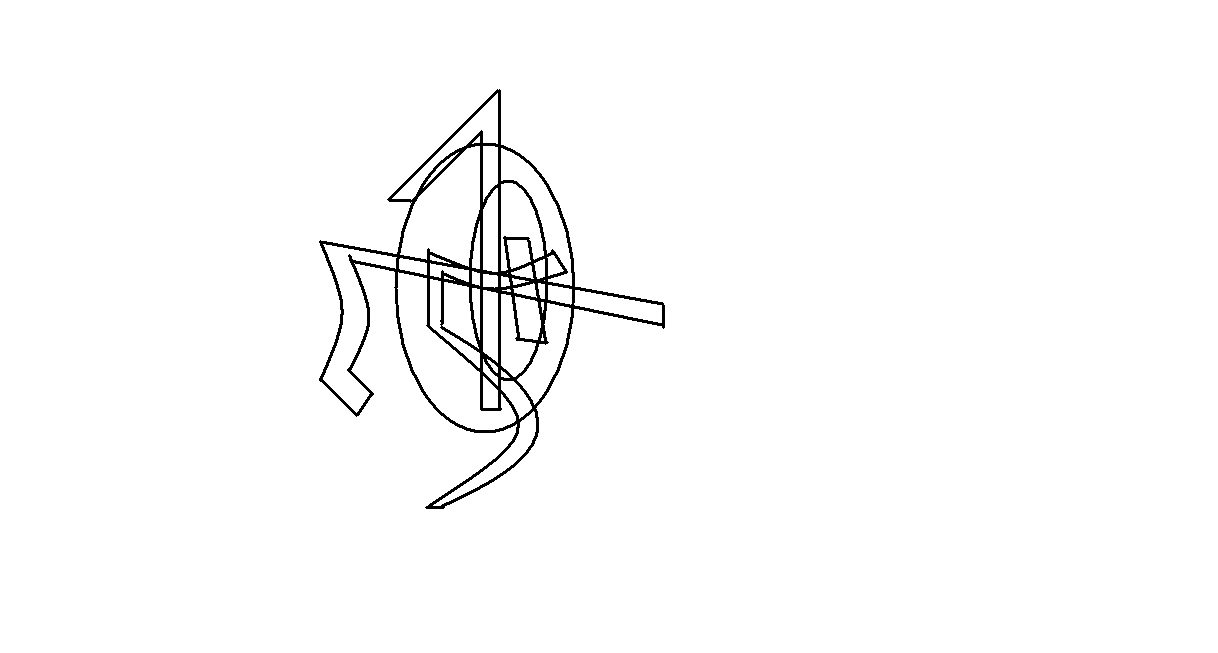 -Назовите цифры:  1, 0, 5, 7.(слайд 1)- Составьте из данных цифр двузначные числа в пределах 20. (10,11, 15, 17) (слайд 2)- Почему они называются двузначными? (для записи двузначных чисел нужны 2 цифры)- Какие числа называются однозначными?- Чем еще отличаются однозначные числа от двузначных? (состоят только из единиц).- Среди данных чисел назовите самое маленькое двузначное число (10)- Расположите данные числа в порядке возрастания (10, 11, 15, 17)- Назовите самое большое двузначное число среди данных (17)- Расположите числа в порядке убывания (17, 15, 11, 10)«Запомни!»- Еще раз вспомните цифры, которые играли с вами в прятки (1, 0, 5, 7) – (слайд 3)- Запомните цифры в таком же порядке, чтобы в конце урока их назвать, не нарушая порядок (хоровой повтор)- повторите каждый цифры без звука (голоса) - артикуляторно.- К нам на урок математики просится гостья, а кто она такая вы узнаете, если разгадаете загадку:ЗагадкаБабушка девочку очень любила.Шапочку красную ей подарила.Девочка имя забыла свое.А ну, подскажите имя ее.Ответ: Красная Шапочка- К нам в гости пришла Красная Шапочка.(слайд 4)- Вспомните сказку, что же понесла Красная Шапочка своей бабушке? (пирожки)- А сколько пирогов она понесла, узнаете из задачи:Задача:1) Красная Шапочка к бабушке шла,В корзине своей пироги понесла.С разной начинкой были они:Три - с повидлом,Два  - с капустойС мясом- пять.А сколько всего? Помоги сосчитать! (10)2) Красная шапочка шла по тропинке.10 пирожков в плетеной корзинкеБабушке внучка домой понесла.Но по дорожке часть раздала:Зайчику, ёжику, птичке и белочке.Сколько гостинцев осталось у девочки? (6)III. Проверка домашнего задания- Красная Шапочка хочет посмотреть как вы справились с домашним заданием. (слайд 5) - Прочтите пример, ответ которого расположен в центре прямоуг.,…IV. Сообщение темы урокаV. Работа по теме урока.1. Пальчиковая гимнастика (Рома Н.)2. Работа в тетрадях:- число. - классная работа.3. Минутка чистописания (слайд 6)- Расскажите всё, что вы знаете о числе 6?4. Физминутка - посмотрела Красная Шапочка как вы умеете писать и отправилась в путь к своей бабушке. (слайд 7)- Вам она тоже предлагает отдохнуть.Мы по лугу прогульнемся И немножко отдохнем. (шагаем на месте) Встанем, глубоко вздохнем. Руки в стороны, вперед, (развели руки в стороны, вперед)  Чудеса у нас на свете:  Стали карликами дети (присели)  А потом все дружно встали,  Великанами мы стали. (встали)  Хорошо мы погуляли и нисколько не устали! (шагаем на месте)5. Работа над задачей: № 107 с. 101- самостоятельное чтение задачи;- чтение задачи вслух сильным учеником;- чтение задачи учителем;- Разбор задачи:- О чем говорится в задаче? (об орехах)- Кто нашел орехи? (Катя и Ира)- Сколько орехов нашла Ира? (14 орехов)- Знаем ли мы сколько орехов нашла Катя? (нет)- А что именно мы знаем? (на 5 орехов больше)- По какой схеме будем составлять краткую запись? (по 3)- Какие опорные слова? (Ира и Катя)- Составление краткой записи (1 ученик у доски, остальные самостоятельно в тетрадях) – (слайд 8)Ира – 14 ор.Катя - ?, на 5 ор. большеПрочитайте вопрос задачи (хором).- в задаче сказано, что Катя нашла на 5 орехов больше, чем Ира. Каким арифметическим действием будете выполнять решение задачи? (сложением)- Какой знак действия поставите + или -?- самостоятельное решение и записи ответа задачи.Проверка: 14 ор.+5 ор. = 19 ор.Ответ: 19 орехов нашла Катя.6. Гимнастика для глаз - Красная Шапочка шла по лесу и увидела много интересного. Что же она увидела? Вы сейчас узнаете. (слайд 9)7. Самостоятельная работа (решение примеров)Красная Шапочка пошла по лесу и встретила там … (волка) (слайд 10)- Вспомните, кто первым пришел в дом бабушки Вол или Красная Шапочка?- Давайте изменим сказку, ведь вы не хотите, чтобы Волк добрался вперед и съел бабушку, а сможем мы это сделать, решив правильно примеры№3 с. 106 (1, 2 ст.)(1 ст. у доски с чтением разными способами)8. Геометрический материал- Рассмотрите картинку. (слайд 11)- Как вы думаете, что на ней изображено? (домик)- Чего же не хватает, чтобы рисунок был законченным? (углов)- На какую геометрическую фигуру похожа крыша домика? (на треугольник)- Какого угла у треугольника недостаёт? (острого)- Как вы думаете, какой угол отсутствует у стены? (прямой)- Почему думаете что прямой? (стена похожа на квадрат, а у квадрата все углы прямые)- Какого угла на картинке нет? (тупого)- Что есть у каждого угла? (вершина, 2 стороны)- Изобразите руками прямой угол, острый и тупой угол.- Начертите в тетради тупой угол (самостоятельная работа)- Пока вы чертили, Красная Шапочка добралась до домика бабушки вперед Волка. Посмотрите в каком красивом домике живет бабушка Красной Шапочки.  (слайд 12)VI. Обобщение.- Какие цифры играли с вами в прятки? - Запишите в тетрадь1, 0, 5, 7 - Давайте проверим (слайд 13 )VII. Домашнее задание - № 4. С. 107VIII. Итог урока. Оценки.- Наш урок подошел к концу и сказка закончилась благополучно.(слайд 14)?